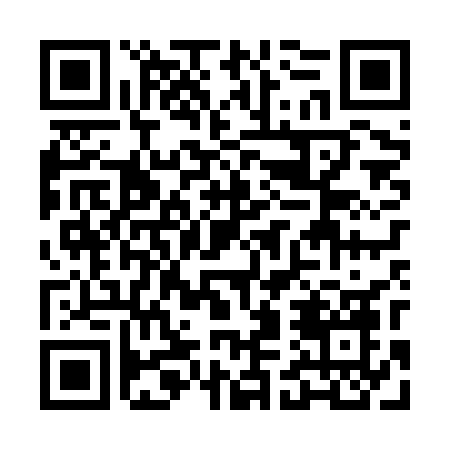 Prayer times for Wola Kurowska, PolandWed 1 May 2024 - Fri 31 May 2024High Latitude Method: Angle Based RulePrayer Calculation Method: Muslim World LeagueAsar Calculation Method: HanafiPrayer times provided by https://www.salahtimes.comDateDayFajrSunriseDhuhrAsrMaghribIsha1Wed2:565:1412:345:397:5610:042Thu2:535:1212:345:407:5710:073Fri2:505:1012:345:417:5910:094Sat2:475:0912:345:428:0010:125Sun2:435:0712:345:438:0210:156Mon2:405:0512:345:448:0310:177Tue2:375:0412:345:458:0410:208Wed2:345:0212:345:468:0610:239Thu2:315:0112:345:478:0710:2610Fri2:284:5912:345:488:0910:2911Sat2:244:5812:345:488:1010:3212Sun2:214:5612:345:498:1210:3413Mon2:184:5512:345:508:1310:3714Tue2:184:5312:345:518:1510:4015Wed2:174:5212:345:528:1610:4216Thu2:174:5112:345:538:1710:4317Fri2:164:4912:345:538:1910:4318Sat2:164:4812:345:548:2010:4419Sun2:154:4712:345:558:2110:4520Mon2:154:4612:345:568:2310:4521Tue2:144:4412:345:568:2410:4622Wed2:144:4312:345:578:2510:4623Thu2:134:4212:345:588:2610:4724Fri2:134:4112:345:598:2810:4725Sat2:134:4012:345:598:2910:4826Sun2:124:3912:346:008:3010:4927Mon2:124:3812:346:018:3110:4928Tue2:124:3712:356:018:3210:5029Wed2:124:3612:356:028:3310:5030Thu2:114:3612:356:038:3410:5131Fri2:114:3512:356:038:3510:51